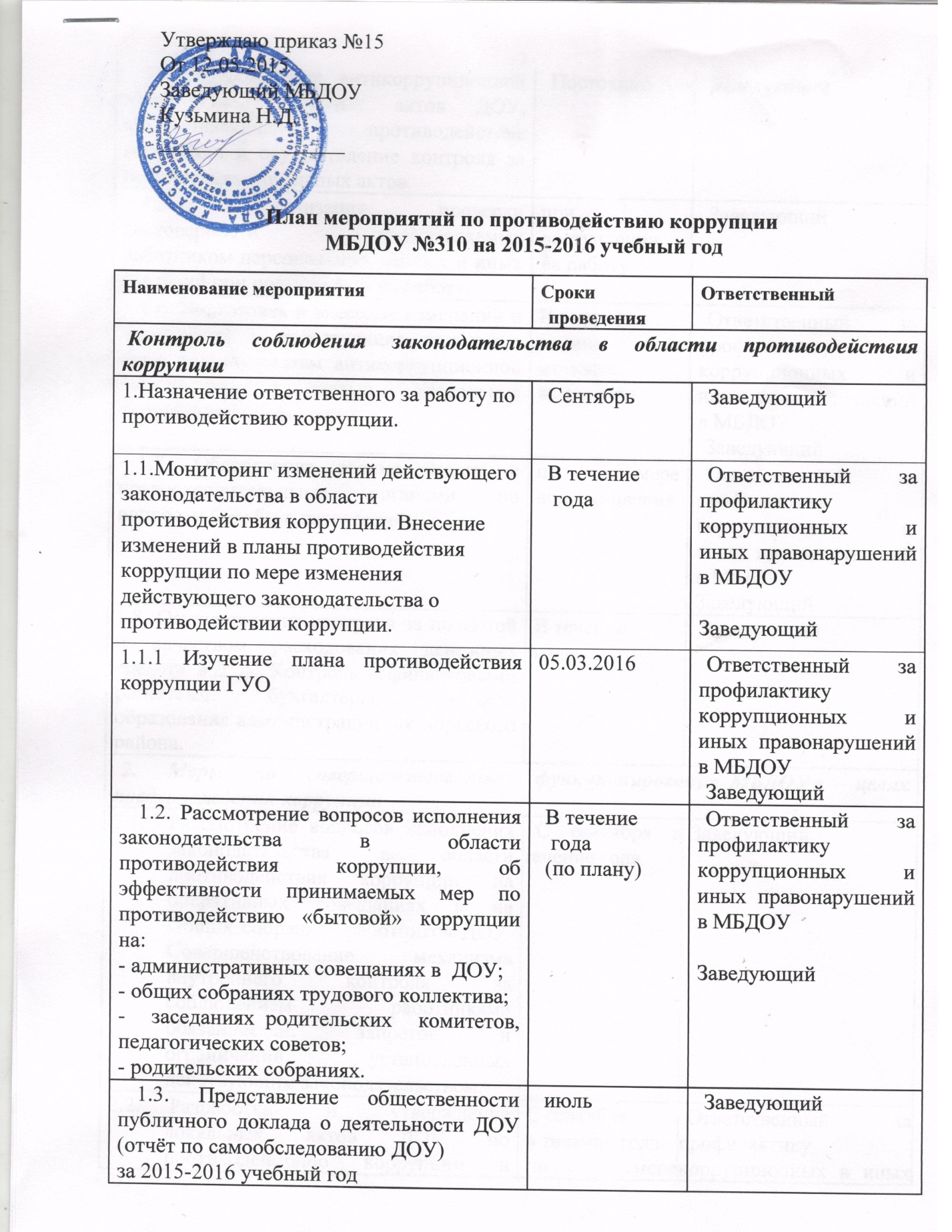 Заведующий                                                             Н. Д. Кузьмина1.4.  Проведение антикоррупционной экспертизы  локальных актов ДОУ, обеспечивающей противодействие коррупции и осуществление контроля за исполнением локальных актов.ПостоянноЗаведующий1.5. Организация проверки достоверности представляемых работником персональных данных и иных сведений при поступлении на работу.при поступлении на работуЗаведующий1.6. Подготовка и внесение изменений и дополнений в действующие локальные акты по результатам антикоррупционной экспертизы, с целью  устранения коррупционных факторов. В течениемесяца с момента выявленияОтветственный за профилактику коррупционных и иных правонарушений в МБДОУЗаведующий1.7. Обеспечение взаимодействия с правоохранительными органами по вопросам борьбы с коррупцией.по мере возникновения.Ответственный за профилактику коррупционных и иных правонарушений в МБДОУЗаведующий1.8. Осуществление контроля за полнотой и качеством расходования денежных средств  в ДОУ. Контроль за финансовыми расчетами бухгалтерией Отдела образования администрации Октябрьского  района.В течениегодаЗаведующий2. Меры по совершенствованию функционирования  МБДОУ в целях предупреждения коррупции2. Меры по совершенствованию функционирования  МБДОУ в целях предупреждения коррупции2. Меры по совершенствованию функционирования  МБДОУ в целях предупреждения коррупцииРассмотрение вопросов исполнения законодательства в области противодействия коррупции на оперативных совещаниях и на Общих собраниях работников ДОУ. Совершенствование механизма внутреннего контроля за соблюдением работниками обязанностей, запретов и ограничений, установленных действующим законодательством. С сентября в течение годаЗаведующий Разработка и утверждение локальных актов ДОУ по противодействию коррупции в детском саду:План мероприятий;Кодекс профессиональной этики и служебного поведения работников ДОУ;Приказы;Положения и пр.С сентября в течение годапо мере необходимостиОтветственный за профилактику коррупционных и иных правонарушений в МБДОУЗаведующийОбеспечение наличия в  ДОУ  Журнала учета сообщений о совершении коррупционных правонарушений работниками ДОУ.сентябрьОтветственный за профилактику коррупционных и иных правонарушений в МБДОУОборудование в ДОУ стенда «Коррупции – нет!»НоябрьОтветственный за профилактику коррупционных и иных правонарушений в МБДОУПроведение мероприятий, посвященных Международному дню борьбы с коррупцией9 декабряОтветственный за профилактику коррупционных и иных правонарушений в МБДОУ2.6. Установка «Ящика для обращения родителей».СентябрьОтветственный за профилактику коррупционных и иных правонарушений в МБДОУПодача в ГУО  сведений о доходах, расходах, об имуществе и обязательствах имущественного характера муниципальных служащих, а также их супруга и несовершеннолетних детей.До 30.04.2016ЗаведующийОрганизация и проведение инвентаризации имущества ДОУ по анализу эффективности его  использования.ЕжегодноЗаведующий       ЗавхозОтчет ответственного за профилактику коррупционных и иных правонарушений в МБДОУ перед трудовым коллективом.ДекабрьМайОтветственный за профилактику коррупционных и иных правонарушений в МБДОУ2.10. Усиление внутреннего контроля в ДОУ по вопросам:- исполнение должностных обязанностей всеми работниками ДОУ;- организация и проведение образовательной деятельности;- организация питания детей в ДОУ;- обеспечение выполнения требований СанПиН в ДОУВ течение годаЗаведующийСт.воспитательЗавхоз2.11. Обеспечение соблюдения прав всех участников образовательного процесса в ДОУ в части:             -  сохранения и укрепления здоровья детей, комплексной безопасности воспитанников;-  обеспечения повышения качества образования;- совершенствования механизмов управления.ПостоянноЗаведующийВсе воспитателиВсе работники3. Меры по правовому просвещению и повышению антикоррупционной компетентности сотрудников, воспитанников ДОУ  и их родителей3. Меры по правовому просвещению и повышению антикоррупционной компетентности сотрудников, воспитанников ДОУ  и их родителей3. Меры по правовому просвещению и повышению антикоррупционной компетентности сотрудников, воспитанников ДОУ  и их родителейОрганизация и проведение мероприятий, посвященных Международному дню борьбы с коррупцией (9 декабря), направленных на формирование в обществе нетерпимости к коррупционному поведению:Проведение педсовета;Проведение общего родительского собрания;Проведение общего собрания работников ДОУ;Изготовление памяток для родителей («Если у Вас требуют взятку», «Это важно знать!» и т.п.);Оформление тематической выставки, газеты «Наши права»;Проведение анкетирования родителей: «Уровень удовлетворенности граждан   качеством и доступностью услуг в сфере образования» Ноябрь-декабрьОтветственный за профилактику коррупционных и иных правонарушений в МБДОУ3.2. Организация участия  педагогических сотрудников ДОУ  в семинарах по вопросам формирования антикоррупционного поведения.В течение годаЗаведующий3.3. Оказание консультативной помощи работникам ДОУ по вопросам, связанным с соблюдением ограничений, выполнением обязательств, не нарушения запретов, установленных Федеральными  законамипри поступлении на работу;при возникновении необходимостиЗаведующий4. Взаимодействие ДОУ  и родителей (законных представителей) воспитанников4. Взаимодействие ДОУ  и родителей (законных представителей) воспитанников4. Взаимодействие ДОУ  и родителей (законных представителей) воспитанников4.1. Информирование родителей (законных представителей) о правилах приема в ДОУВ течение годаЗаведующий4.2.Информирование родителей (законных представителей) о нормативно-правовой документации МБДОУВ течение годаЗаведующий4.3. Обеспечение наличия в ДОУ книги замечаний и предложений.В течении годаЗаведующий4.4. Проведение ежегодного опроса родителей (законных представителей)  воспитанников с целью определения степени их удовлетворенности работой ДОУ, качеством предоставляемых образовательных услуг.ДекабрьМай Воспитатели групп4.5. Обеспечение функционирования сайта ДОУ, в соответствии с Федеральным законодательством,  размещения на нем информации о деятельности ДОУ, правил приема в ДОУ. Разработка  раздела с информацией об осуществлении мер по противодействию коррупции в ДОУ.В течение годаОтветственный за ведение сайта (ст. воспитатель)4.6.Осуществление экспертизы жалоб и обращений родителей о наличии сведений о фактах коррупции и проверки наличия фактов, указанных в обращениях.по мере поступленияОтветственный за профилактику коррупционных и иных правонарушений в МБДОУ4.7. Информирование родительской общественности о расходовании средств, поступивших в качестве добровольных пожертвованийВ течение годаЗаведующий, Ответственный за профилактику коррупционных и иных правонарушений в МБДОУ4.8. Организация личных приемов заведующим ДОУ родителей по вопросам предупреждения коррупционных проявленийВ течение годаЗаведующий4.9. Размещение информации о наличии «телефона доверия», иных материалов антикоррупционной пропаганды в местах приема граждан, родителей  (законных представителей).Сентябрь, обновление в  течении годаОтветственный за профилактику коррупционных и иных правонарушений в МБДОУ